Is the Mediterranean Diet associated with healthy habits and physical fitness? A systematic review and meta-analysis including 565,421 youthAntonio García-HermosoOnline Supplementary MaterialSupplementary material 1. Search strategy performed in PubMed, Embase and SportDiscus.Supplementary material 2. References and reasons for exclusion1	Aguilà Q, Ramon MA, Matesanz S, et al. Estudio de la valoración del estado nutricional y los hábitos alimentarios y de actividad física de la población escolarizada de Centelles, Hostalets de Balenyà y Sant Martí de Centelles (Estudio ALIN 2014). Endocrinol Diabetes Nutr 2017; 64: 138–145.Reason for exclusion: Inappropriate design2	Arvaniti F, Priftis KN, Papadimitriou A, et al. Salty-Snack Eating, Television or Video-Game Viewing, and Asthma Symptoms among 10-to 12-Year-Old Children: The PANACEA Study. J Am Diet Assoc 2011; 111: 251–257.Reason for exclusion: Inappropriate design3	Giménez-Blasi N, Latorre RJ, Martinez BM, Olea-Serrano F, Mariscal AM. Comparison of diet quality between young children and adolescents in the Mediterranean basin and the influence of life habits. Nutr hosp 2019; 36: 387-393.Reason for exclusion: Inappropriate exposure4	Delgado-Floody P, Alvarez C, Caamaño-Navarrete F, Jerez-Mayorga D, Latorre-Román P. Influence of Mediterranean diet adherence, physical activity patterns, and weight status on cardiovascular response to cardiorespiratory fitness test in Chilean school children. Nutrition 2020; 71: 110621. doi:10.1016/j.nut.2019.110621Reason for exclusion: Inappropriate design5	Doménech-Asensi G, Sánchez-Martínez Á, Ros-Berruezo G. Cross-sectional study to evaluate the associated factors with differences between city and districts secondary school students of the southeast of Spain (Murcia) for their adherence to the Mediterranean diet. Nutr Hosp 2014; 31: 1359-65.Reason for exclusion: Inappropriate design6	Esteban-Cornejo I, Izquierdo-Gomez R, Gómez-Martínez S, et al. Adherence to the Mediterranean diet and academic performance in youth: the UP&DOWN study. Eur J Nutr 2016; 55: 1133–40.Reason for exclusion: Duplicate study7	Evaristo OS, Moreira C, Lopes L, et al. Associations between physical fitness and adherence to the Mediterranean diet with health-related quality of life in adolescents: results from the LabMed Physical Activity Study. Eur J Public Health 2018; 28: 631-5.Reason for exclusion: Inappropriate design8	Kelishadi R, Ardalan G, Gheiratmand R, et al. Association of Physical Activity and Dietary Behaviours in Relation to the Body Mass Index in a National Sample of Iranian Children and Adolescents: CASPIAN Study. Bull World Health Organ 2007; 85: 19-26.Reason for exclusion: Inappropriate exposure9	Galan-Lopez P, Sanchez-Oliver AJ, Pihu M, Gísladóttír T, Domínguez R, Ries F. Association between Adherence to the Mediterranean Diet and Physical Fitness with Body Composition Parameters in 1717 European Adolescents: The AdolesHealth Study. Nutrients 2019; 12: E77. doi:10.3390/nu12010077.Reason for exclusion: Duplicate study10	Jennings A, Welch A, van Sluijs EMF, Griffin SJ, Cassidy A. Diet quality is independently associated with weight status in children aged 9-10 years. J Nutr 2011; 141: 453–9.Reason for exclusion: Inappropriate exposure11	Knox E, Muros JJ. Association of lifestyle behaviours with self-esteem through health-related quality of life in Spanish adolescents. Eur J Pediatr 2017; 5: 621–8.Reason for exclusion: Inappropriate design12	Labayen Goñi I, Arenaza L, Medrano M, García N, Cadenas-Sanchez C, Ortega FB. Associations between the adherence to the Mediterranean diet and cardiorespiratory fitness with total and central obesity in preschool children: the PREFIT project. Eur J Nutr 2018; 57: 2975-83.Reason for exclusion: Inappropriate design13	Martino F, Puddu PE, Pannarale G, et al. Metabolic syndrome among children and adolescents from Southern Italy: contribution from the Calabrian Sierras Community Study (CSCS). Int J Cardiol 2014; 177: 455-60.Reason for exclusion: Inappropriate design14	McCourt HJ, Draffin CR, Woodside JV, et al. Dietary patterns and cardiovascular risk factors in adolescents and young adults: the Northern Ireland Young Hearts Project. Br J Nutr 2014; 112: 1685–98.Reason for exclusion: Inappropriate exposure15	Mistretta A, Marventano S, Antoci M, et al. Mediterranean diet adherence and body composition among Southern Italian adolescents. Obes Res Clin Pract 2017; 11: 215–26.Reason for exclusion: Inappropriate design16	Ozen AE, Bibiloni MM, Murcia MA, Pons A, Tur JA. Adherence to the Mediterranean diet and consumption of functional foods among the Balearic Islands’ adolescent population. Public Health Nutr 2015; 18: 659-68.Reason for exclusion: Duplicate study17	Pérez-Rodrigo C, Gil Á, González-Gross M, et al. Clustering of Dietary Patterns, Lifestyles, and Overweight among Spanish Children and Adolescents in the ANIBES Study. Nutrients 2015; 8: E11. doi: 10.3390/nu8010011.Reason for exclusion: Inappropriate design18	Poeta M, Lamberti R, Di Salvio D, et al. Waist Circumference and Healthy Lifestyle Preferences/Knowledge Monitoring in a Preschool Obesity Prevention Program. Nutrients 2019; 11: E2139. doi: 10.3390/nu11092139.Reason for exclusion: Inappropriate design19	Sánchez-Oliva D, Grao-Cruces A, Carbonell-Baeza A, Cabanas-Sánchez V, Veiga OL, Castro-Piñero J. Lifestyle Clusters in School-Aged Youth and Longitudinal Associations with Fatness: The UP&DOWN Study. J Pediatr 2018; 203: 317–24.Reason for exclusion: Duplicate study20	Schröder H, Mendez MA, Ribas-Barba L, Covas MI, Serra-Majem L. Mediterranean diet and waist circumference in a representative national sample of young Spaniards. Int J Pediatr Obes 2010; 5: 516–9.Reason for exclusion: Inappropriate age21	Shi X, Tubb L, Fingers ST, Chen S, Caffrey JL. Associations of physical activity and dietary behaviors with children’s health and academic problems. J Sch Health 2013; 83: 1-7.Reason for exclusion: Inappropriate exposure22	Tambalis KD, Panagiotakos DB, Psarra G, Sidossis LS. Concomitant Associations between Lifestyle Characteristics and Physical Activity Status in Children and Adolescents. J Res Health Sci 2019; 19: 1-7.Reason for exclusion: Duplicate study23	Tambalis KD, Panagiotakos DB, Psarra G, Sidossis L. Association of cardiorespiratory fitness levels with dietary habits and lifestyle factors in schoolchildren. Appl Physiol Nutr Metab 2019; 44: 539-45. doi: 10.1139/apnm-2018-0407. Reason for exclusion: Duplicate study24	Tonorezos ES, Kent DA, Moskowitz CS, Oeffinger KC. Contribution of diet and physical activity to metabolic parameters among survivors of childhood leukemia. Cancer Causes Control 2013; 24: 313-21.Reason for exclusion: Inappropriate age25	Torres-Luque G, Hernández-García R, Ortega-Toro E, Nikolaidis PT. The Effect of Place of Residence on Physical Fitness and Adherence to Mediterranean Diet in 3− 5-Year-Old Girls and Boys: Urban vs. Rural. Nutrients 2018; 10: E1855. doi: 10.3390/nu10121855.Reason for exclusion: Inappropriate design26	Wadolowska L, Kowalkowska J, Lonnie M, Czarnocinska J, Jezewska-Zychowicz M, Babicz-Zielinska E. Associations between physical activity patterns and dietary patterns in a representative sample of Polish girls aged 13-21 years: a cross-sectional study (GEBaHealth Project). BMC Public Health 2016; 16: 698. doi: 10.1186/s12889-016-3367-4.Reason for exclusion: Inappropriate exposureSupplementary material 4.Funnel Plots Assessing Publication Bias for Studies Analyzing the Association of Mediterranean Diet with A) Physical Activity, B) Sedentary behaviors, C) Cardiorespiratory fitness, D) Muscular fitness; and E) Speed-Agility.A)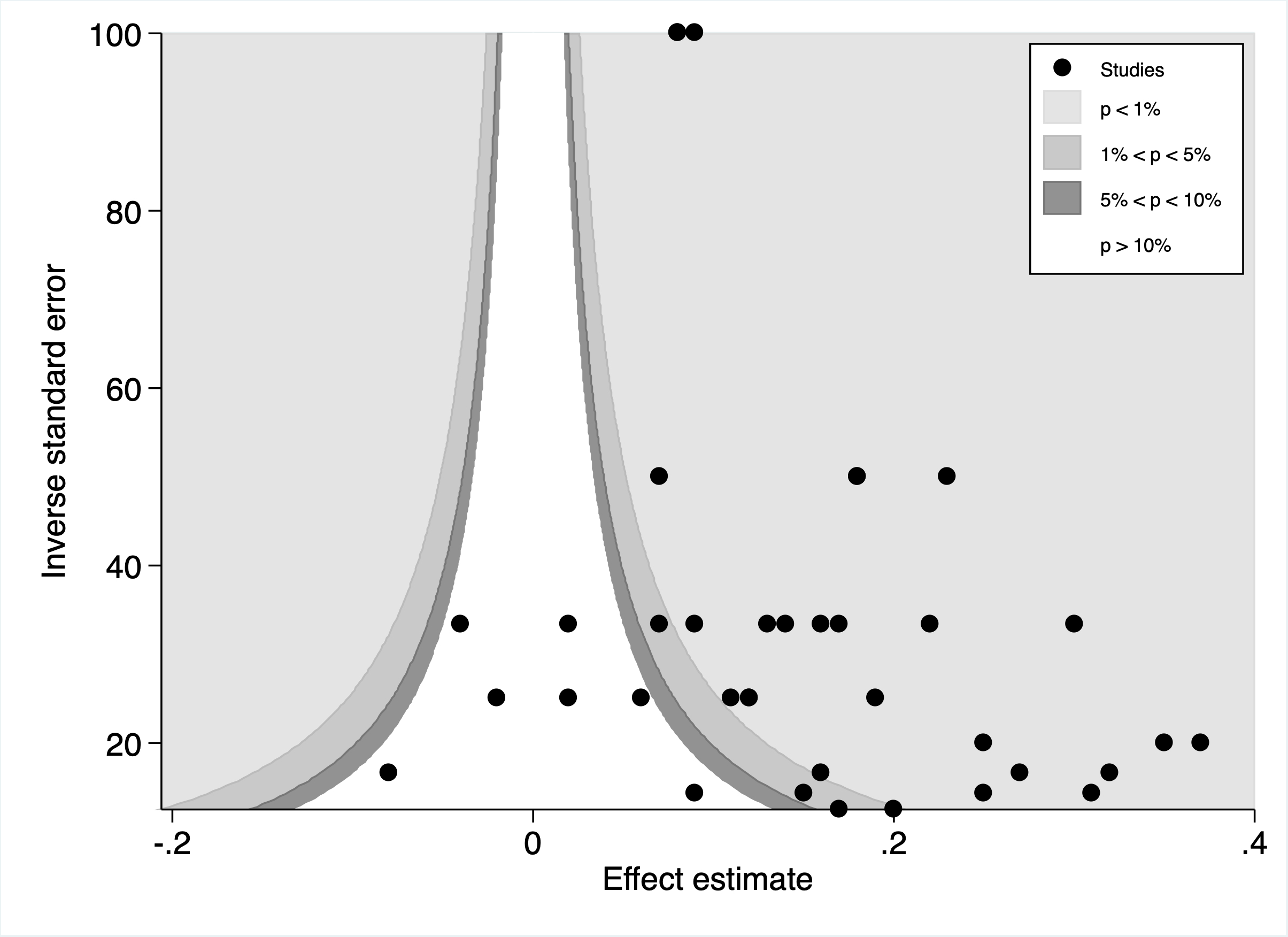 B)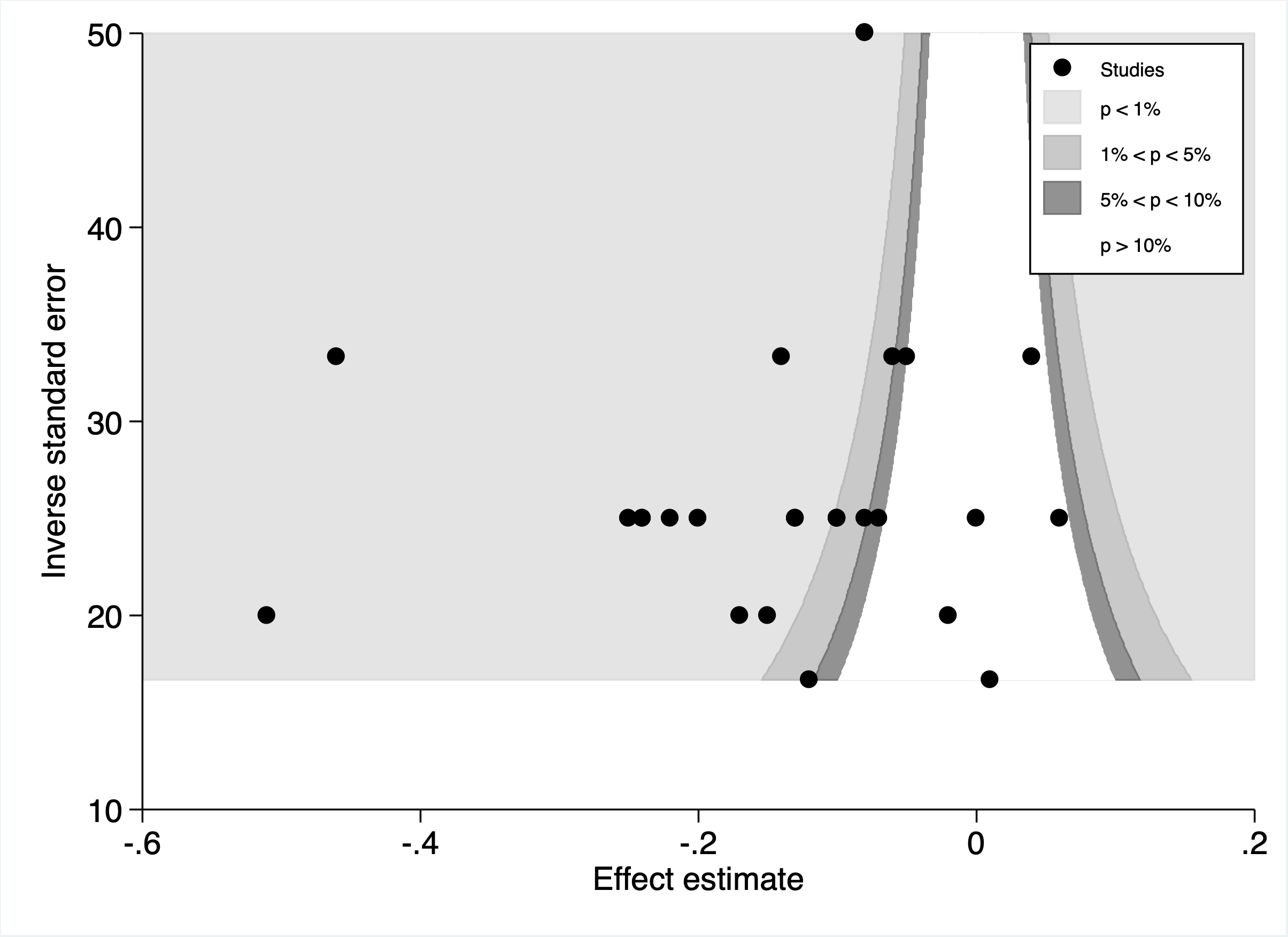 C)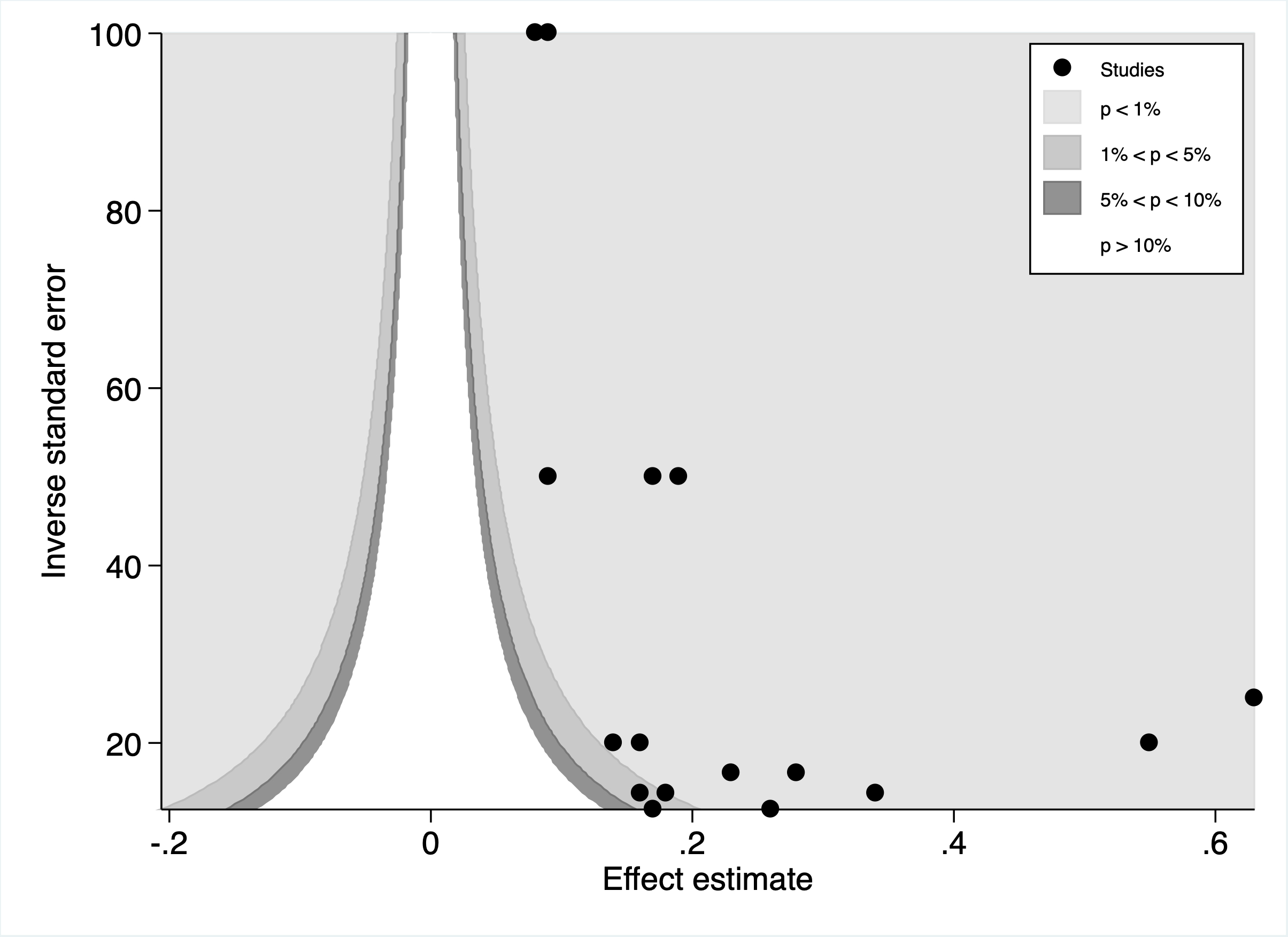 D)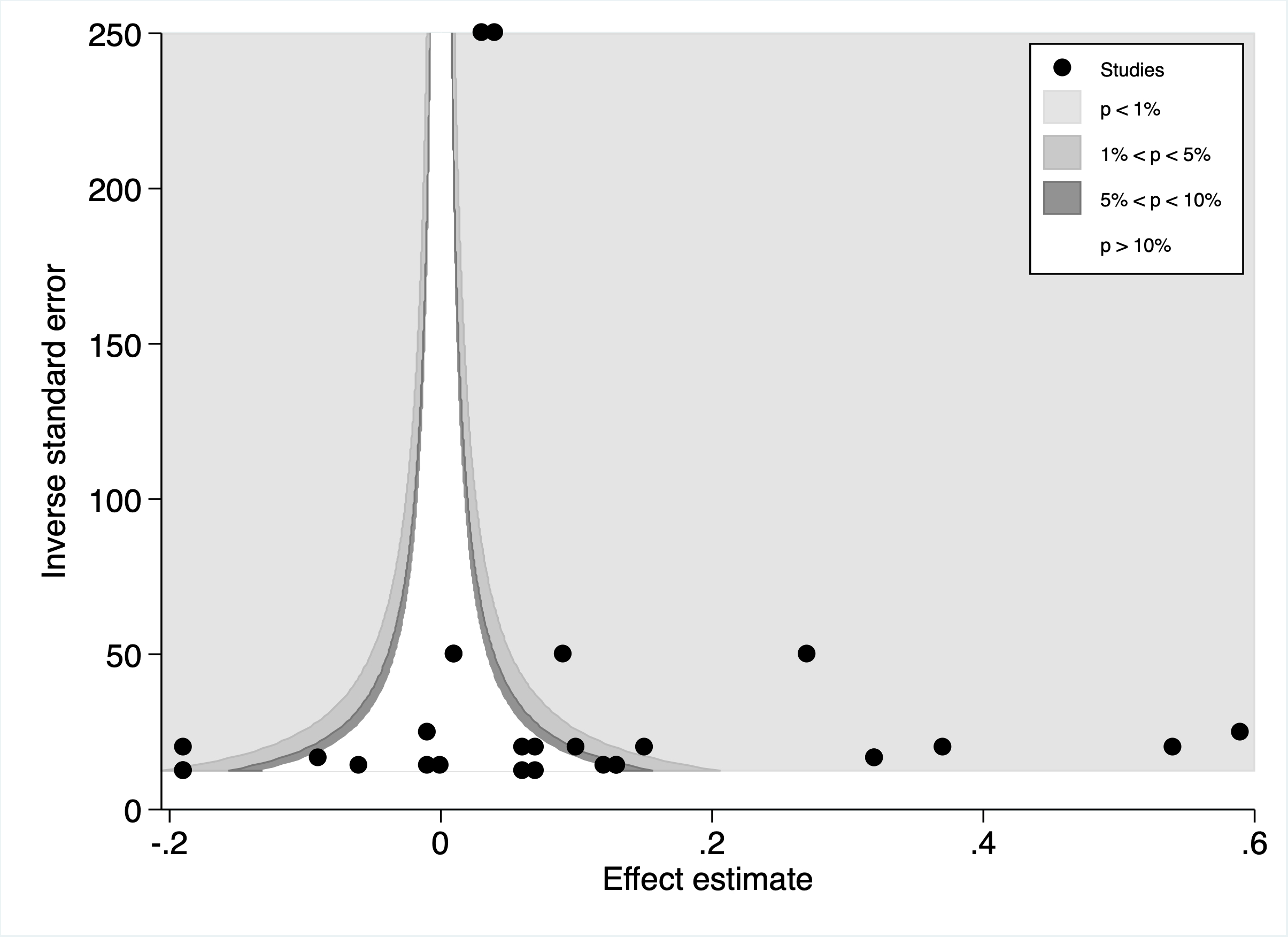 E)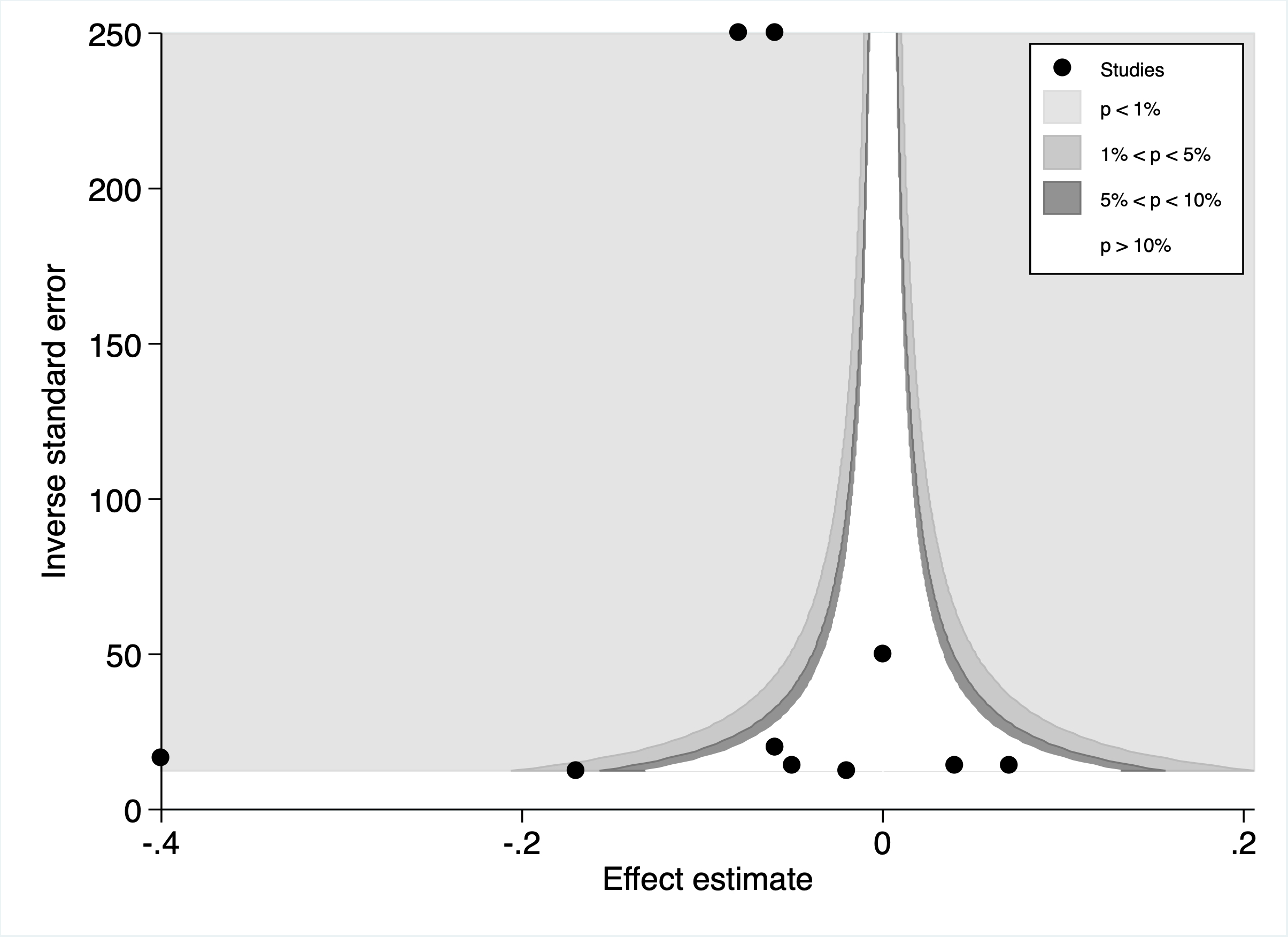 SearchesResultsPubMed(("Mediterranean diet" OR "mediterranean adherence" OR "mediterranean") AND (children OR adolescents OR youth OR youths OR adolescent OR child)) AND (active OR "physical activity" OR "exercise" OR "physical inactivity" OR "sitting time" OR "screen time" OR "internet use" OR "computer use" OR "mobile phone use" OR "television watching" OR "video game") AND ("cardiorespiratory fitness" OR "muscular fitness" OR "muscular strength" OR "aerobic fitness" OR "aerobic capacity" OR "exercise capacity")37Embase('mediterranean diet' OR adherence OR mediterranean) AND (child OR children OR adolescent OR adolescents OR juvenile OR youth OR youths) AND (active OR 'physical activity' OR 'physical inactivity' OR 'sedentary time' OR 'screen time' OR 'internet use' OR 'computer use' OR 'cell phone use' OR 'television viewing' OR 'video game') AND ('cardiorespiratory fitness' OR 'aerobic capacity' OR exercise OR 'muscle strength' OR 'muscular fitness' OR 'aerobic fitness')c760SportDiscusmediterranean diet AND ( youth or adolescents or young people or teen or young adults ) AND ( physical activity or exercise or screen time or computer use or television viewing ) AND ( cardiorespiratory fitness or aerobic capacity or exercise capacity or muscle strength or muscle fitness )8Total: 725Supplementary material 3. Items of Quality Assessment Tool for Observational Cohort and Cross-sectional studiesSupplementary material 3. Items of Quality Assessment Tool for Observational Cohort and Cross-sectional studiesSupplementary material 3. Items of Quality Assessment Tool for Observational Cohort and Cross-sectional studiesSupplementary material 3. Items of Quality Assessment Tool for Observational Cohort and Cross-sectional studiesSupplementary material 3. Items of Quality Assessment Tool for Observational Cohort and Cross-sectional studiesSupplementary material 3. Items of Quality Assessment Tool for Observational Cohort and Cross-sectional studiesSupplementary material 3. Items of Quality Assessment Tool for Observational Cohort and Cross-sectional studiesSupplementary material 3. Items of Quality Assessment Tool for Observational Cohort and Cross-sectional studiesSupplementary material 3. Items of Quality Assessment Tool for Observational Cohort and Cross-sectional studiesSupplementary material 3. Items of Quality Assessment Tool for Observational Cohort and Cross-sectional studiesSupplementary material 3. Items of Quality Assessment Tool for Observational Cohort and Cross-sectional studiesSupplementary material 3. Items of Quality Assessment Tool for Observational Cohort and Cross-sectional studiesSupplementary material 3. Items of Quality Assessment Tool for Observational Cohort and Cross-sectional studiesSupplementary material 3. Items of Quality Assessment Tool for Observational Cohort and Cross-sectional studiesSupplementary material 3. Items of Quality Assessment Tool for Observational Cohort and Cross-sectional studiesSupplementary material 3. Items of Quality Assessment Tool for Observational Cohort and Cross-sectional studiesAuthor1234567891011121314Total scoreAgostinis-Sobrinho et al. (46)NANA9Arcila-Agudelo et al. (42)NANA9Arnaoutis et al. (20)NANA6Arriscado et al. (31)NRNANA7Bawaked et al. (52)NA12Bibiloni et al. (53)NANA9Cabañas-Sánchez et al. (50)NRNRNANA7Chacón-Cuberos et al. (47)NANANR7Farajian et al. (54)NANA8Fauquet et al. (55)NRNANA8Galan-Lopez et al. (56)NANA7Galan-Lopez et al. (57)NANA8Galan-Lopez et al. (21)NANA7García-Hermoso et al. (22)NANA8Grao-Cruces et al. (23)NRNANANR6Grao-Cruces et al. (24)NRNANA7Grosso et al. (25)NRNRNANA7Kontogianni et al. (28)NRNANA8Lazarou et al. (29)NANA9López-Gil et al. (30)NRNRNANANR6Magriplis et al. (32)NANANR7Manzano-Carrasco et al. (51)NANA9Martínez et al. (33)NRNRNANA7Mazaraki et al. (34)NRNRNANA7Mieziene et al. (35)NRNA10Monjardino et al. (36)NRNANA8Moral García et al. (37)NRNRNANANR6Muros et al. (38)NRNANANR6Novak et al. (39)NRNRNANA7Obradovic Salcin et al. (48)NANA9Papadaki et al. (40)NRNRNRNANA6Peng et al. (41)NANA9Pino-Ortega et al. (49)NRNANANR7Roccaldo et al. (43)NANA8Rosa Guillamón et al. (26)NRNANA4Rosa Guillamón et al. (27)NRNRNANA5Rosi et al. (10)NANANR8Santomauro et al. (44)NANANR7Tambalis et al. (45)NANA6indicates “yes”, indicates “no”, and NR indicates “not reported”.NA: not applicable due to the cross-sectional design of the studies.indicates “yes”, indicates “no”, and NR indicates “not reported”.NA: not applicable due to the cross-sectional design of the studies.indicates “yes”, indicates “no”, and NR indicates “not reported”.NA: not applicable due to the cross-sectional design of the studies.indicates “yes”, indicates “no”, and NR indicates “not reported”.NA: not applicable due to the cross-sectional design of the studies.indicates “yes”, indicates “no”, and NR indicates “not reported”.NA: not applicable due to the cross-sectional design of the studies.indicates “yes”, indicates “no”, and NR indicates “not reported”.NA: not applicable due to the cross-sectional design of the studies.indicates “yes”, indicates “no”, and NR indicates “not reported”.NA: not applicable due to the cross-sectional design of the studies.indicates “yes”, indicates “no”, and NR indicates “not reported”.NA: not applicable due to the cross-sectional design of the studies.indicates “yes”, indicates “no”, and NR indicates “not reported”.NA: not applicable due to the cross-sectional design of the studies.indicates “yes”, indicates “no”, and NR indicates “not reported”.NA: not applicable due to the cross-sectional design of the studies.indicates “yes”, indicates “no”, and NR indicates “not reported”.NA: not applicable due to the cross-sectional design of the studies.indicates “yes”, indicates “no”, and NR indicates “not reported”.NA: not applicable due to the cross-sectional design of the studies.indicates “yes”, indicates “no”, and NR indicates “not reported”.NA: not applicable due to the cross-sectional design of the studies.indicates “yes”, indicates “no”, and NR indicates “not reported”.NA: not applicable due to the cross-sectional design of the studies.indicates “yes”, indicates “no”, and NR indicates “not reported”.NA: not applicable due to the cross-sectional design of the studies.indicates “yes”, indicates “no”, and NR indicates “not reported”.NA: not applicable due to the cross-sectional design of the studies.